
Job search and Investigation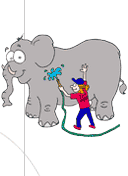 1 - Go to https://www.onthejob.education2 – Go to Environments on the Info Desk. Find the picture above, click on it for more info. What job is this? ………………………………………………………………………………………………………………………………………………Sum it up what does this person do for work? ……………………………………………………………….………What category does it fall under on this site? ………………………..……………………………………………… List 4 tasks this person may perform? ………………………………………………………………………………………………………………………………….……........………………………………………………………………………………………………………………………………….……........………………………………………………………………………………………………………………………………….……........………………………………………………………………………………………………………………………………….……........What do you think are the 3 key personal requirements you need to become this occupation?
……………………………………………………………………………………………………………………………….……........………………………………………………………………………………………………………………………………….……........………………………………………………………………………………………………………………………………….……...........What is an interesting fact you have found on this page? 
……………………………………………………………………………………………………………………………….……........………………………………………………………………………………………………………………………………….……...........Click on Activities 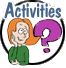 Complete the activity: Design a suitable enclosureClick Famous People’s Stories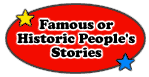 Who is person? What do they do?……………………………………………………………………………………………………………………………….……........………………………………………………………………………………………………………………………………….……........... List 3 things of interest about this person or their job (share with a partner) 
……………………………………………………………………………………………………………………………….……........………………………………………………………………………………………………………………………………….……...........What conservation issue interests you from the list below?  Why? 
Some issues that have been in the news lately are: The Great Barrier Reef; Overfishing our oceans; Climate Change; Clean Energy; Coal-Seam Gas. Select one issue and explore using The Conversation https://theconversation.com/au/environment What stance will you take if you were to create a video about this issue?……………………………………………………………………………………………………………………………….……........………………………………………………………………………………………………………………………………….……...........……………………………………………………………………………………………………………………………….……........………………………………………………………………………………………………………………………………….……...........